Magnetyczny i niemagnetyczny stół optyczny z podstawami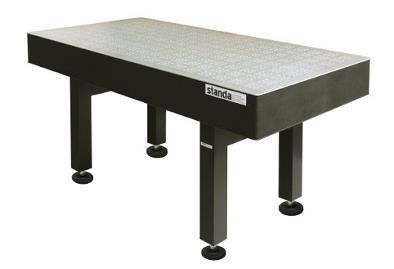 